PEMERINTAH PROVINSI DAERAH KHUSUS IBUKOTA JAKARTADINAS PENDIDIKAN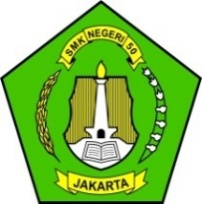 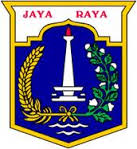 SEKOLAH MENENGAH KEJURUAN ( SMK ) NEGERI 50 JAKARTAKELOMPOK : BISNIS DAN MANAJEMENJalan Cipinang Muara I Jtinegara Jakarta Timur 13420 Tlp/Fax : 021 8194466Website : www.smk50jkt.sch.id – Email : smk_limapuluh@yahoo.comSOAL PENILAIAN TENGAH SEMESTER (PTS) GENAP  TAHUN PELAJARAN 2019/ 2020		MATA PELAJARAN	: ADM. PAJAK   		KELAS			: XI / AK 1 & 2 		WAKTU		: 90 MENIT 		HARI/TANGGAL	: ……………………. 2020Petunjuk mengerjakan Bacalah doa sebelum mengerjakan soal Kerjakan soal yang mudah terlebih dahulu menurut kamu Kerjakan soal dengan rapi  & teliti Kerjakan pada lembar soal yang tersedia Pilihlah salah satu jawaban yang paling tepat dengan memberi tanda silang (X) pada jawaban A, B, C, D dan E ! Penghasilan yang diperoleh karena mengikuti serangkaian kegiatan seperti rapat, sidang, seminar, workshop, pertunjukan dan olah raga merupakan … capital income other incomebusines imcome  action income personel service  Setiap tambahan kemampuan ekonomis yang diterima atau diperoleh wajib pajak, baik yang berasal,  dari Indonesia maupun dari luar Indonesia, yang dapat dipakai untuk konsumsi atau menambah kekayaan wajib pajak merupakan …bonus uang saku honorarium penghasilan gratifikasi Orang  pribadi dengan status sebagai subyek pajak dalam negeri yang menerima atau memperoleh penghasilan dengan nama dan dalam benruk apa pun, sepanjang tidak dikecualikan dalam Peraturan Direktur Jenderal Pajak  maka  merupakan penertian dari …tunjangan fungsional peserta kegiatan tunjangan Struktural penerima pensiun penerima penghasilan Pajak  yang dikenakan atas gaji, upah, honorarium, tunjangan, dan penerimaan lain yang diperoleh Wajib Pajak  orang pribadi dalam negeri sehubungan dengan pekerjaan, jasa, dan kegiatan merupakan jenis pajak …penghasilan Final penghasilan PPh Pasal 21 penghasilan PPh Pasal 23 bumi dan bangunan perambahan nilai Penerima penghasilan sehubungan dengan pekerjaan  yang dilakukan dalam hubungan sebgai pejabat Negara merupakan …pegawai tetap pegawai tidak tetap peserta pensiun pegawai negeri jaksa Agung Wajib Pajak yang mempunyai kewajiban untuk melakukan pemotongan pajak atas penghasilan Pasal 21 adalah …peserta pensiun penerima honorarium pegawai tetap bendahara pegawai tidak tetap Wajib pajak orang pribadi atau wajib pajak badan sebagai penyelenggara tertentu yang melakukan pembayaran imbalan dengan nama dan dalam bentuk apapun kepada orang pribadi sehungan dengan pelaksanaan kegiatan tersebut maka merupakan …penerima penghasilan peserta pensiun penerima honorarium penyelenggara kegiatanpeserta kegiatan penghasilan yang dikecualikan dalam pemotongan Pajak Penghasilan Pasal 21 adalah penerimaan yang berasal dari …uang pensiun upah harian premi asuransi honorarium uang lembur Orang pribadi atau ahli warisnya yang menerima atau memperoleh imbalan untuk pekerjaan yang dilakukan di masa lalu, termasuk orang pribadi atau ahli warisnya yang menerima tunjangan hari tua atau jaminan hari tua disebut …penerima penghasilan peserta pensiun peegawai tidak tetap  pegawai tetap peserta kegiatan Pegawai yang hanya menerima penghasilan penghasilan apabila pegawai yang bersangkutan bekerja berdasarkan jumlah hari bekerja, jumlah unit pekerjaan yang dihasilkan, atau penyelesaian suatu jenis pekerjaan yang diminta oleh pemberi kerja merupakan …penerima penghasilan peserta pensiun peegawai tidak tetap  pegawai tetap pegawai negeri sipil  Wajib pajak orang pribadi atau wajib pajak badan sebagai penyelenggara tertentu yang melakukan pembayaran imbalan dengan nama dan dalam bentuk apapun kepada orang pribadi sehubungan dengan pelaksanaan kegiatan tersebut adalah …penerima penghasilan peserta Pensiun  penerima honorarium penyelenggara kegiatan   pesrta kegiatan Orang pribadi yang terlibat dalam suatu kegiatan tertentu termasuk mengikuti rapat, sidang, seminar, lokakarya, pendidikan, pertunjukan, olahraga, atau kegiatan lainnya dan menerima  atau memperoleh imbalan sehubungan dengan keikutsertaanya dalam kegiatan tersebut maka di sebut …peserta kegiatan penyelenggara kegiatan pegawai tetap pegawai tidak tetap penerima penghasilan Pegawai yang memperoleh penghasilan dalam jumlah tertentu secara teratur, termasuk anggota dewan komisaris dan anggota dewan pengawas secara teratur dan terus – menerus ikut mengelola kegiatan perusahaan secara langsung, serta pegawai yang bekerja berdasarkan kontrak untuk suatu jangka waktu tertentu sepanjang pegawai yang besrsangkutan bekerja penuh dalam pekerjaan tersebut disebut …penerima penghasilan penerima pensiun pegawai tetap pegawai tidak tetap peserta kegiatan Meliputi apa saja  Obyek pajak penghasilan berkenaan dengan pekerjaan ..gaji, upah, tunjangan, dan bagian laba usahagaji, upah, dan bagian laba usahakomisi, bonus, iuran pensiun gaji, upah, dan komisihonorarium, upah, dan bagian laba usahaBerikut ini merupakan obyek Pajak Penghasilan,  yang berkenaan dengan penghasilan dari usaha meliputi..Laba usaha di bidang jasa, dagang, atau Industri gaji, upah, dan bagian laba usahakomisi, bonus, iuran pensiun gaji, upah, dan komisihonorarium, upah, dan bagian laba usaha Dibawah ini merupakan Wajib Pajak penghasilan PPh Pasal 21, mana yang bukan merupakan wajib pajak PPh pasal 21 ...Pegawai tetap 				 Pegawai tidak  tetap 				 Penerima Honor Penerima upah Penerima gaji 		Berikut ini mana yang merupakan obyek PPh Pasal 21 ...Pegawai tetap 				 Pegawai tidak  tetap 				Penerima Honor Penerima upah Penerima gaji Besarnya Penghasilan tidak  kena pajak (PTKP) berdasarkan PMK Nomor 101/PMK/010/2016 untuk diri wajib pajak adalah .... Rp54.000.000,00 				 Rp36.000.000,00					 Rp24.300.000,00 Rp15.840.000,00	Rp13.200.000,00	Sedangkan Besarnya Penghasilan tidak  kena pajak (PTKP) berdasarkan PMK Nomor 101/PMK/010/2016 untuk tambahan satu orang anggota keluarga sedarah semenda garis keturunan lurus sebesar  ... Rp4.000.000,00 				Rp4.200.000,00 Rp4.300.000,00 	Rp4.500.000,00Rp5.000.000,00	Tuan Alek mempunyai penghasilan kena pajak PhKP dalam tahun 2016 sebesar Rp 267 000 000 hitung pajak Tuan Alek kalau menggunakan PMK 101/PMK/010/2016.  Rp  2.500.000,00 					 Rp30.000.000,00					 Rp36.750.000,00Rp40.500.000,00Rp66.750.000,00 		 Pajak atas penghasilan berupa gaji, honorarium, tunjangan dan pembayaran lain yang diterima atau diperoleh wajib pajak orang pribadi dalam Negeri sehubungan dengan pekerjaan atau jabatan jasa dan kegiatan disebut ...Pajak penghasilan PPh Pasal 21  		D. Penerima penghasilan Pajak penghasilan Pasal 26 	Penerimaan penghasilan Penyelenggara kegiatan  1.   Mendaftarkan diri ke kantor pajak 2.   Mengambil sendiri formulir Menghitung, memotong, dan menyetor PPh pasa l 21 Memberi bukti potong PPh Pasal 21         kriteria tersebut diatas termasuk :  kewajiban pemotong PPh pasal 21 	Obyek pemotongan PPh pasal 21 hak pemotongan PPh pasal 21		Subyek pemotongan PPh pasal 21 bukan termasuk PPh pasal 21 Obyek Pajak PPh Pasal adalah sebagai berikut, kecuali ...Gaji, upah, honorarium, uang tunggu dan GratifikasiGaji, upah, honorarium, uang tunggu dan hadiah Gaji, upah, honorarium, THR  dan Gratifikasi Gaji, Jasa produksi,honorarium,uang tunggu dan Gratifikasi  Gaji, upah, honorarium, beasiswa  dan Gratifikasi  Orang pribadi selain pegawai tetap dan tidak tetap yang memperoleh penghasilan dengan nama dan dalam bentuk apapun dari pemotong PPh pasal 21 sebagai imbalan atas pekerjaan atau jasa atau kegiatan tertentu yang dilakukan berdasarkan perintah atau permintaan dan pemberi penghasilan di sebut ...Penerima penghasilan bukan pegawai Penerima penghasilan pegawai tetap Penerima penghasilan yang dipotong PPh Pasal 21 Penerima penghasilan pegawai tidak tetap Penerima penghasilan yang dipotong Pegawai lepas Tuan Hari ( K-1 ) Pegawai tetap pada PT ABC gaji Rp6.000.000,00 per bulan jamsostek yang dibayar asuransi kecelakaan kerja dan Asuransi kematian masing – masing 0,24 % dan 0,30 %. Dan JHT yang dibayar oleh Tuan Hari 2% dan Iuran pensiun Rp 75.000,00. Maka besarnya PPh pasal 21 yang dipotong untuk Tuan  Hari.Rp   452.000,00 					Rp9.040.000,00 Rp      37.667,00 					Rp6.003.345,00Rp   451.000,00Anton mengerjakan Dekorasi sebuah Ruangan dengan upah borongan sebesar Rp.700.000,00 dikerjakan dalam 2 hari. Berapa besarnya PPh pasal 21 yang dipotong untuk Tuan Anton.Rp   35.000,00					Rp   70.000,00Rp     2.500,00 					Rp100.000,00Rp    5.000,00 Lapisan tarif pemotongan pajak PPh Pasal 21 menurut pasal 17 (1) huruf  a UU No. 36 tahun 2000, apabila penghasilan kena pajak  sebesar Rp 49.000.000,00, maka dikenakan pajak sebesar …  5%10%15%25%30%Tenaga ahli yang melakukan pekerjaan bebas pada beberapa obyek pajak penerima PPh Pasal 21, di kenakan tarif …  Dari perkiraan penghasilan neto  yang dibayar atau terutang. 5%10%15%25%30%Olahragawan, merupakan … penghasilan yang dikenakan pajak penghasilan pasal 21. organisasi obyek bukan obyek bukan subyek subyek Badrun seorang arsitek, pada bulan Desember 2019 menerima honorarium Rp20.000.000,00 dari PT. Sabang sebagai   imbalan atas jasa Teknik. Honorarium yang diterima Badrun, merupakan honororaium yang diterima tenaga ahli yang melakukan pekerjaan bebas. Maka besarnya PPh Pasal 21 yang harus dibayar Badrun sebesar …Rp1.300.000,00Rp1.100.000,00Rp1.000.000,00Rp1.250.000,00Rp1.500.000,00JAWALAH   SOAL – SOAL DIBAWAH  DENGAN BENAR ?Uraikan tarif pemotongan PPh pasal 21 menurut Pasal 17 ayat UU No. 36 tahun 2000 ?Siapakah penerima penghasilan yang dipotong PPh pasal 21 ?Siapakah penerima penghasilan yang tidak dipotong PPh Pasal 21 ?    Danag  (belum menikah) adalah seorang karyawan yang bekerja sebagai perakit TV pada suatu perusahaan Elektronik. Upah yang dibayarkan berdasarkan atas jumlah unit / satuan yang diselesaikan yaitu Rp 150.000 per buah TV dan dibayarkan per minggu. Dalam waktu 1  minggu ( 6 hari kerja) dihasilkan sebanyak 40 buah TV dengan upah Rp 6 000.000.Diminta :  Hitung PPh Pasal 21 ?Heru  bekerja pada perusahaan elektronik dengan dasar upah harian yang dibayarkan bulanan. Dalam bulan  Maret  2019 Heru  bekerja 20 hari kerja dan upah sehari adalah Rp 400  000  Heru  belum menikah. Hitung  pph pasal 21 Per hari SELAMAT BEKERJA SEMOGA BERHASILJANGAN LUPA BERDOA SEBELUM MENGERJAKAN